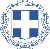 	Τρίκαλα 22/12/2016ΕΛΛΗΝΙΚΗ ΔΗΜΟΚΡΑΤΙΑ	Αρ. Πρωτ.: 69004ΝΟΜΟΣ ΤΡΙΚΑΛΩΝΔΗΜΟΣ ΤΡΙΚΚΑΙΩΝΓραμματεία Οικονομικής Επιτροπής	ΠΡΟΣ : Τα μέλη της Οικονομικής	  Επιτροπής (Πίνακας Αποδεκτών)	 (σε περίπτωση κωλύματος 	  παρακαλείσθε να ενημερώσετε 	  τον αναπληρωτή σας).	71η ΠΡΟΣΚΛΗΣΗ ΣΥΓΚΛΗΣΗΣ ΟΙΚΟΝΟΜΙΚΗΣ ΕΠΙΤΡΟΠΗΣ      Καλείστε να προσέλθετε σε τακτική συνεδρίαση της Οικονομικής Επιτροπής που θα διεξαχθεί στο Δημοτικό Κατάστημα την 28η του μηνός Δεκεμβρίου έτους 2016, ημέρα Τετάρτη και ώρα 12:30 μ.μ. για την συζήτηση και λήψη αποφάσεων στα παρακάτω θέματα της ημερήσιας διάταξης, σύμφωνα με τις σχετικές διατάξεις του άρθρου 75 του Ν.3852/2010 (ΦΕΚ Α' 87) :1.	Έγκριση δαπάνης για καταβολή εξόδων κηδείας 2.	Αποδέσμευση πιστώσεων3.	Έγκριση δαπανών και διάθεση πιστώσεων  λογαριασμών των τιμολογίων πάγιας προκαταβολής 4.	Συμπληρωματική δέσμευση πίστωσης5.	15η αναμόρφωση προϋπολογισμού οικονομικού έτους 20166.	Έγκριση δαπάνης για την πληρωμή του 12ου λογαριασμού του έργου «Συντηρήσεις - επισκευές	σχολικών κτιρίων (2010-2011)» 7.	Άσκηση ανακοπής κατά της αριθμ. 368/2016 διαταγής πληρωμής και της από 23.12.2016 επιταγής	προς πληρωμής του ά απογράφου 398/2016 εκτελεστού της  Ειρηνοδικείου Τρικάλων8.	Έγκριση δαπάνης για αποζημιώσεις από συμψηφισμό δικαιωμάτων και υποχρεώσεων 	Η Πρόεδρος της Οικονομικής Επιτροπής	Χρυσάνθη Γάλλου-Δαλκαφούκη	ΑντιδήμαρχοςΠίνακας Αποδεκτών	ΚΟΙΝΟΠΟΙΗΣΗ	ΤΑΚΤΙΚΑ ΜΕΛΗ1. Ζήσης Γκουγκουστάμος, Αντιπρόεδρος	1.Δήμαρχος & μέλη Εκτελεστικής  Επιτροπής2. Κων/νος Ψύχος	2.Γενικός Γραμματέας  Δ.Τρικκαίων3. Νικόλαος Λέρας	3.Αναπληρωματικά μέλη Ο.Ε.4. Σοφία Αλεστά	        α) Απόστολος Παππάς5. Βάϊος Αναστασίου	        β) Ευθυμία Λεβέντη - Καρά6. Ελένη Αυγέρου - Κογιάννη	        γ) Σωτήριος Σακκάς7. Γεώργιος Στουρνάρας	        δ) Κων/νος Τάσιος8. Καϊκης Γεώργιος	        ε) Δημήτριος Χατζηγάκης